                                                                                                                                                                                                                                                                                                                                                                                                                                                                                                                                                                                                                                                                                                                                                                                                                                                                                                                                                                                                                                                                                                                                                                                                                                                                                                                                                                                                                                                                                                                                                                                                                                                                                                                                                                                                                                                                                                                                                                                                                                                                                                                                                                                                                                                                                                                                                                                                                                                                                               KWESTIONARIUSZ OSOBOWY KANDYDATA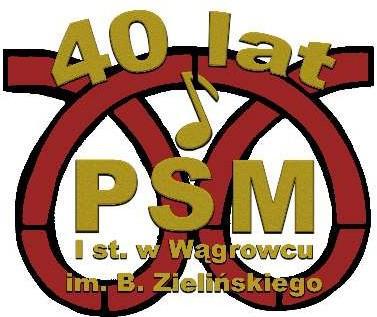 Państwowej Szkoły Muzycznej I stopnia im. Bronisława Zielińskiego w Wągrowcuna rok szkolny 2024/2025Nazwisko i imiona kandydata …………………………………………………………………………Data urodzenia ………………………………., miejsce urodzenia …………………………………..PESEL kandydata ……………………………, obywatelstwo………………………………………Nazwisko i imię ojca (opiekuna), adres zamieszkania / nr telefonu………………………………………………………………………………………………………….………………………………………………………………………………………………………….Nazwisko i imię matki (opiekuna), adres zamieszkania / nr telefonu………………………………………………………………………………………………………….………………………………………………………………………………………………………….Adres zamieszkania dziecka:………………………………………………………………………………………………………….Instrument proponowany przez ucznia/rodzica:……………………………………………………………………proponowany przez szkołę (wypełnia komisja) ……………………………………………………Czy posiadają Państwo instrument w domu? Jeśli tak to jaki? …………………………………………………………………………………………………………..Nazwa i adres szkoły ogólnokształcącej:………………………………………………………………………………………………..................……………………………………………..	………………………………………………………		miejscowość i data					podpis rodziców (opiekunów)Wyrażam zgodę na przetwarzanie danych osobowych na czas edukacji szkolnej i oświadczam, że zapoznałem/am się z informacjami zamieszczonymi na drugiej stronie kwestionariusza wraz z załącznikami.……………………………………………..	………………………………………………………		miejscowość i data					podpis rodziców (opiekunów)Wypełnia komisja:Przydział instrumentu wg orzeczenia Komisji Kwalifikacyjnej:	..........................................................................................Podstawowe informacje:Warunkiem ubiegania się do szkoły muzycznej I stopnia jest:do klasy pierwszej szkoły muzycznej I stopnia o sześcioletnim cyklu kształcenia może ubiegać się kandydat, który w danym roku kalendarzowym kończy co najmniej 7 lat oraz nie więcej niż 10 latdo klasy pierwszej szkoły muzycznej I stopnia o czteroletnim cyklu kształcenia może ubiegać się kandydat, który w danym roku kalendarzowym kończy co najmniej 8 lat oraz nie więcej niż 16 lat;w przypadku dziecka, które nie ukończyło 7 lat w danym roku kalendarzowym, należy przedłożyć zaświadczenie o korzystaniu z wychowania przedszkolnego w roku szkolnym poprzedzającym pójście do szkoły lub opinię wydaną przez poradnię psychologiczno-pedagogiczną o możliwości rozpoczęcia nauki szkolnej.Nauka w szkole muzycznej jest bezpłatna, osoba niebędąca obywatelem polskim wnosi opłatę za każdy rok nauki wg ustalonych stawek (zarządzenie nr 6/2020 Dyrektora Centrum Edukacji Artystycznej z dnia 7 lutego 2020r.).Badanie przydatności kandydatów jest przeprowadzone przez komisję rekrutacyjną powołaną przez dyrektora szkoły. Komisja sprawdza ogólne predyspozycje kandydata do podjęcia nauki muzyki, poczucie rytmu, słuch i pamięć muzyczną. Każdy z kandydatów obowiązkowo śpiewa przygotowaną dowolną, prostą piosenkę w języku polskim lub inną popularną melodię wskazaną przez komisję. Członkowie komisji rekrutacyjnej, w skład której wchodzą nauczyciele instrumentu głównego, oceniają wykonanie każdego zadania według ustalonej skali. Przyjęcia do szkoły odbywają się na podstawie protokołu komisji oraz limitu przyjęć na poszczególne instrumenty.Badanie przydatności kandydatów odbędzie się środa-czwartek – 22-23 maja 2024r. od godziny 14.00.Wypełniony wniosek należy składać/przesłać mailem do poniedziałku - 20 maja 2024 r. w sekretariacie / na adres szkoły: sekretariat@psmwagrowiec.comUWAGA! Do wniosku należy dołączyć zaświadczenie lekarskie o braku przeciwwskazań zdrowotnych do podjęcia kształcenia w szkole muzycznej I stopnia, wydane przez lekarza podstawowej opieki zdrowotnej.Kandydat w razie przyjęcia do szkoły obowiązany jest do:regularnego uczęszczania na wszystkie obowiązujące przedmiotyścisłego przestrzegania wewnątrzszkolnych regulaminów i zarządzeń dyrektora, które dotyczą uczniówregularnie uiszczać opłaty za wypożyczenie instrumentówSzkoła jednocześnie zwraca się z prośbą o wnoszenie comiesięcznych opłat na wspieranie statutowej działalności szkoły.KLAUZULA RODO:Zgodnie z art. 13 ust. 1 i 2 Rozporządzenia Parlamentu Europejskiego i Rady (UE) 2016/679 z dnia 27 kwietnia 2016 roku w sprawie ochrony osób fizycznych w związku z przetwarzaniem danych osobowych i w sprawie swobodnego przepływu takich danych oraz uchylenia dyrektywy 95/46/WE (dalej RODO), obowiązującego od 25 maja 2018 r., informuję, iż:Administratorem Pani/Pana danych osobowych jest Państwowa Szkoła Muzyczna I st. im. Bronisława Zielińskiego w Wągrowcu, ul. Kościuszki 19, 62-100 Wągrowiec.W podmiocie jest wyznaczona osoba nadzorująca przestrzeganie zasad ochrony danych - kontakt z Inspektorem Ochrony Danych – e-mail: inspektoriodo@psmwagrowiec.comDane osobowe dzieci/uczniów (rodziców/opiekunów prawnych), opiekunki oraz innych osób współpracujących przetwarzane będą na podstawie art. 6 ust. 1 lit.  c oraz art. 9 Ust. 2 lit. a ogólnego rozporządzenia Parlamentu Europejskiego i Rady UE o ochronie danych osobowych z dnia 27 kwietnia 2016 r. w celu przeprowadzenia czynności związanych z rekrutacją.Odbiorcami Pani/Pana danych osobowych będą:organy władzy publicznej oraz podmioty wykonujące zadania publiczne lub działających na zlecenie organów władzy publicznej, w zakresie i w celach, wynikających z przepisów powszechnie obowiązującego prawa,inne podmioty, które na podstawie stosownych umów podpisanych z Administratorem przetwarzają dane osobowe dla których Administratorem jest Dyrektor placówki, podmioty realizujące zadania Administratora Danych Osobowych, takie jak: operator pocztowy, bank, dostawca oprogramowania dziedzinowego.Pani/Pana dane osobowe przechowywane będą przez okres niezbędny do realizacji celu określonego w pkt. 3, lecz nie krócej niż przez okres wskazany w przepisach o archiwizacji lub innych przepisach prawa,Ma Pani/Pan prawo do żądania od Administratora: dostępu do swoich danych oraz otrzymania ich kopii, do sprostowania (poprawiania) swoich danych,do przenoszenia danych,W celu skorzystania z praw określonych powyżej (lit. a-c) należy skontaktować się z Administratorem lub z Inspektorem Danych Osobowych.Ma Pani/Pan prawo wniesienia skargi do organu nadzorczego, gdy uzna Pani/Pan, że przetwarzanie Pani/Pana danych osobowych narusza przepisy ustawy o ochronie danych osobowych, a od 25 maja 2018 r. Rozporządzenia Parlamentu Europejskiego i Rady (UE) 2016/679 z dnia 27 kwietnia 2016 roku w sprawie ochrony osób fizycznych w związku z przetwarzaniem danych osobowych i w sprawie swobodnego przepływu takich danych oraz uchylenia dyrektywy 95/46/WEPodanie przez Państwa danych osobowych w zakresie wymaganym podczas rekrutacji zgodnie z ustawą z dnia 14 grudnia 2016 r. – prawo oświatowe, (Dz. U. z 2018 r. poz. 2245 wraz z późń. zm.) jest obligatoryjne a konsekwencją niepodania danych osobowych będzie brak możliwość rozpoczęcia rekrutacji.Państwa dane mogą być przetwarzane w sposób zautomatyzowany i nie będą profilowane. Zgodnie z obowiązującym prawem Administrator nie ponosi odpowiedzialności za przetwarzanie i rozpowszechnianie przez rodziców wizerunków dzieci lub innych rodziców (np. wykonywanie zdjęć i filmów na uroczystościach, wycieczkach, a następnie ich zamieszczanie w Internecie). Prosimy pamiętać, że rozpowszechnianie wizerunku innej osoby wymaga uzyskania zgody osoby, której wizerunek jest rozpowszechniany albo zgody rodzica/opiekuna prawnego w przypadku wizerunku dziecka. ……………………………………….. (podpis)Załącznik do wniosku o przyjęcie do Szkoły Muzycznej I stopnia im. Bronisława Zielińskiego w WągrowcuDotyczy kandydata: ………………………………………………………….…………………………………(imię i nazwisko)Kryteria uwzględniane podczas II etapu rekrutacjiw przypadku uzyskania przez kandydatów wyników równorzędnych(art. 131 ust. 2 ustawy z dnia 14 grudnia 2016 r. Prawo oświatowe - Dz. U. z 2023 r. poz. 900, 1672, 1718 i 2005))- we właściwej rubryce przy każdym z 7 kryteriów należy wstawić znak X -Kryteria uwzględniane podczas II etapu rekrutacjiw przypadku uzyskania przez kandydatów wyników równorzędnych(art. 131 ust. 2 ustawy z dnia 14 grudnia 2016 r. Prawo oświatowe - Dz. U. z 2023 r. poz. 900, 1672, 1718 i 2005))- we właściwej rubryce przy każdym z 7 kryteriów należy wstawić znak X -Kryteria uwzględniane podczas II etapu rekrutacjiw przypadku uzyskania przez kandydatów wyników równorzędnych(art. 131 ust. 2 ustawy z dnia 14 grudnia 2016 r. Prawo oświatowe - Dz. U. z 2023 r. poz. 900, 1672, 1718 i 2005))- we właściwej rubryce przy każdym z 7 kryteriów należy wstawić znak X -Kryteria uwzględniane podczas II etapu rekrutacjiw przypadku uzyskania przez kandydatów wyników równorzędnych(art. 131 ust. 2 ustawy z dnia 14 grudnia 2016 r. Prawo oświatowe - Dz. U. z 2023 r. poz. 900, 1672, 1718 i 2005))- we właściwej rubryce przy każdym z 7 kryteriów należy wstawić znak X -Kryteria uwzględniane podczas II etapu rekrutacjiw przypadku uzyskania przez kandydatów wyników równorzędnych(art. 131 ust. 2 ustawy z dnia 14 grudnia 2016 r. Prawo oświatowe - Dz. U. z 2023 r. poz. 900, 1672, 1718 i 2005))- we właściwej rubryce przy każdym z 7 kryteriów należy wstawić znak X -Kryteriumdokument potwierdzający spełnianie kryteriumTakNie1.Wielodzietność rodziny kandydataoświadczenie o wielodzietności rodziny kandydata.2.Niepełnosprawność kandydataorzeczenie o potrzebie kształcenia specjalnego wydane ze względu na niepełnosprawność, orzeczenie o niepełnosprawności lub o stopniu niepełnosprawności lub orzeczenie równoważne w rozumieniu przepisów ustawy z dnia 27 sierpnia 1997 r. rehabilitacji zawodowej i społecznej oraz zatrudnianiu osóbniepełnosprawnych (Dz. U. z 2011 r. nr 127, poz. 721 z późn. zm.)3.Niepełnosprawność jednego z rodziców kandydataorzeczenie o niepełnosprawności lub o stopniu niepełnosprawności lub orzeczenie równoważne w rozumieniu przepisów ustawy z dnia 27 sierpnia 1997r. rehabilitacji zawodowej i społecznej oraz zatrudnianiu osób niepełnosprawnych (Dz. U. z 2011 r. nr 127, poz. 721 z późn. zm.)4.Niepełnosprawność obojga rodziców kandydataorzeczenie o niepełnosprawności lub o stopniu niepełnosprawności lub orzeczenie równoważne w rozumieniu przepisów ustawy z dnia 27 sierpnia 1997r. rehabilitacji zawodowej i społecznej oraz zatrudnianiu osób niepełnosprawnych (Dz. U. z 2011 r. nr 127, poz. 721 z późn. zm.)5.Niepełnosprawność rodzeństwa kandydataorzeczenie o potrzebie kształcenia specjalnego wydane ze względu na niepełnosprawność, orzeczenie o niepełnosprawności lub o stopniu niepełnosprawności lub orzeczenie równoważne w rozumieniu przepisów ustawy z dnia 27 sierpnia 1997 r. rehabilitacji zawodowej i społecznej oraz zatrudnianiu osób niepełnosprawnych (Dz. U. z 2011 r. nr 127, poz. 721 zpóźn. zm.)6.Samotne wychowywanie kandydata w rodzinieprawomocny wyrok sądu rodzinnego orzekający rozwód lub separację lub akt zgonu oraz oświadczenie o samotnym wychowywaniu dziecka oraz niewychowywaniu żadnego dziecka wspólnie z jegorodzicem7.Objęcie kandydata pieczą zastępcządokument potwierdzający objęcie dziecka pieczą zastępczą zgodnie z ustawą z dnia 9 czerwca 2011 r. owspieraniu rodziny  i  systemie  pieczy  zastępczej  (Dz. U. z 2013 r. poz.135 z późn. zm.)UWAGA!: dokumenty potwierdzające spełnianie kryteriów od pkt. 2 do 7 mogą być składane także w postaci kopii poświadczonych za zgodność z oryginałem przez rodzica (opiekuna prawnego) kandydata.UWAGA!: dokumenty potwierdzające spełnianie kryteriów od pkt. 2 do 7 mogą być składane także w postaci kopii poświadczonych za zgodność z oryginałem przez rodzica (opiekuna prawnego) kandydata.UWAGA!: dokumenty potwierdzające spełnianie kryteriów od pkt. 2 do 7 mogą być składane także w postaci kopii poświadczonych za zgodność z oryginałem przez rodzica (opiekuna prawnego) kandydata.UWAGA!: dokumenty potwierdzające spełnianie kryteriów od pkt. 2 do 7 mogą być składane także w postaci kopii poświadczonych za zgodność z oryginałem przez rodzica (opiekuna prawnego) kandydata.UWAGA!: dokumenty potwierdzające spełnianie kryteriów od pkt. 2 do 7 mogą być składane także w postaci kopii poświadczonych za zgodność z oryginałem przez rodzica (opiekuna prawnego) kandydata.